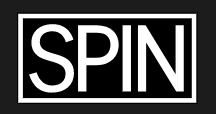 April 24, 2020https://www.spin.com/2020/04/blue-chips-april-2020-in-new-hip-hop/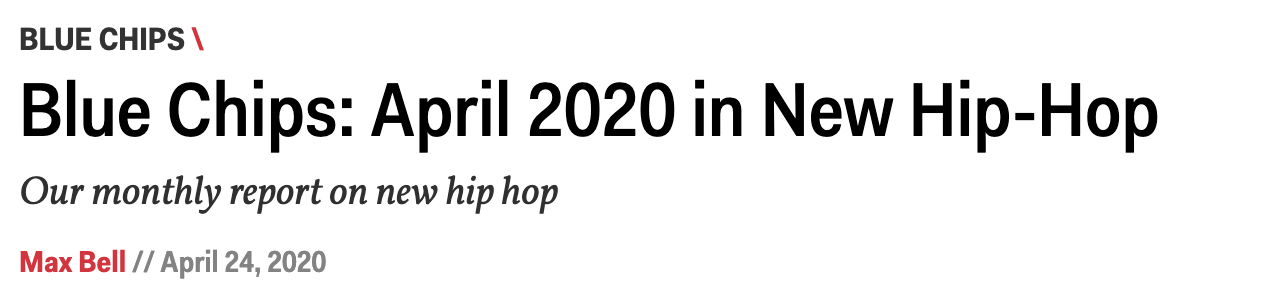 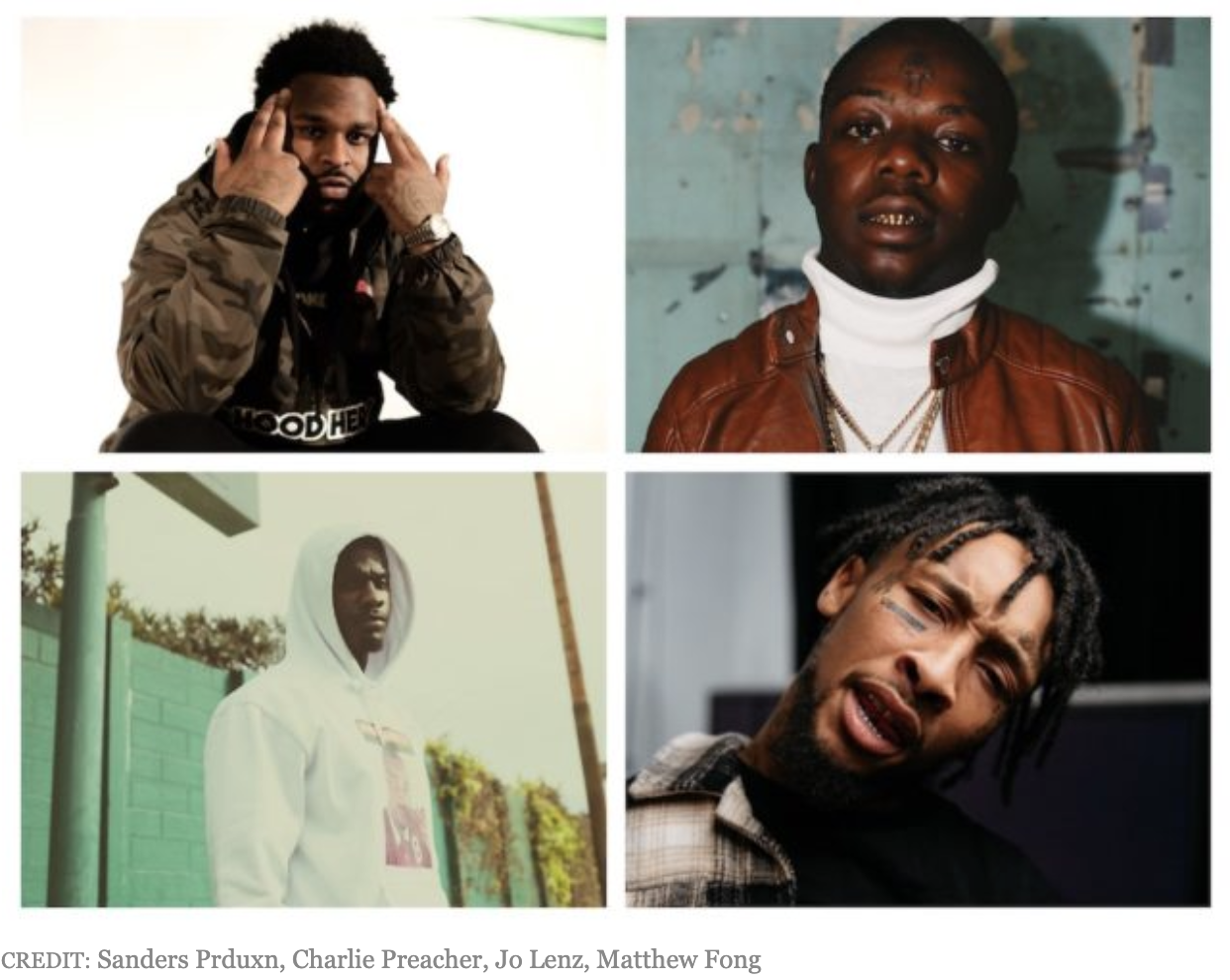 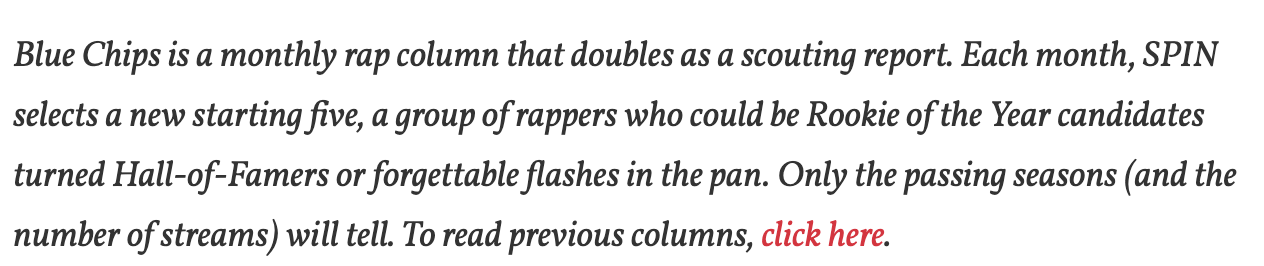 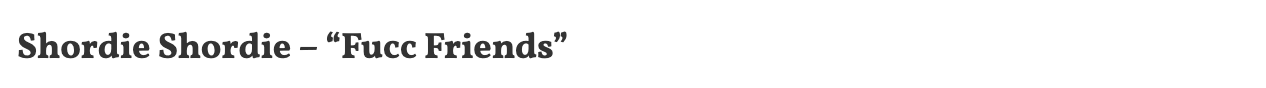 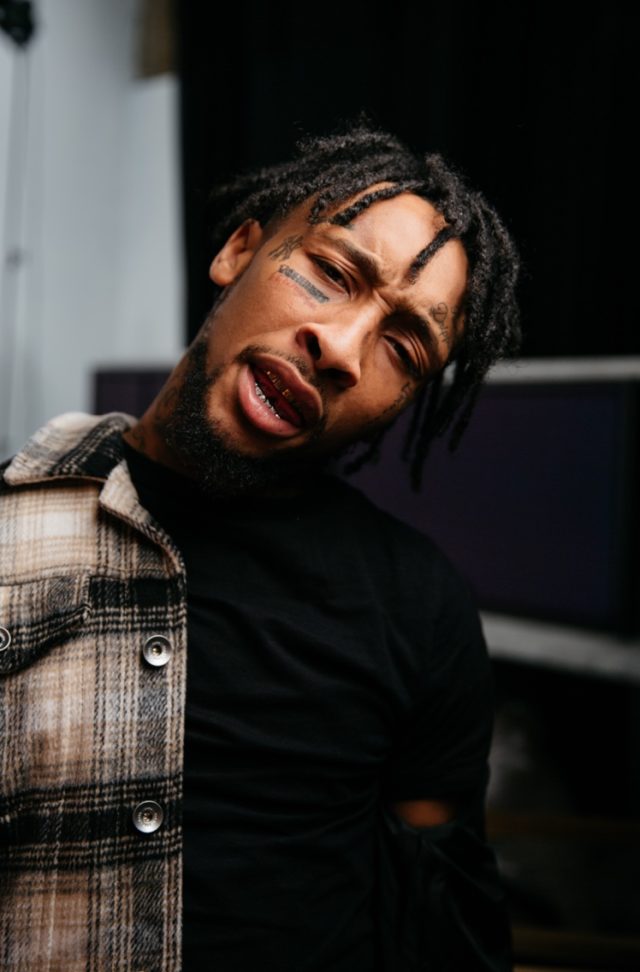 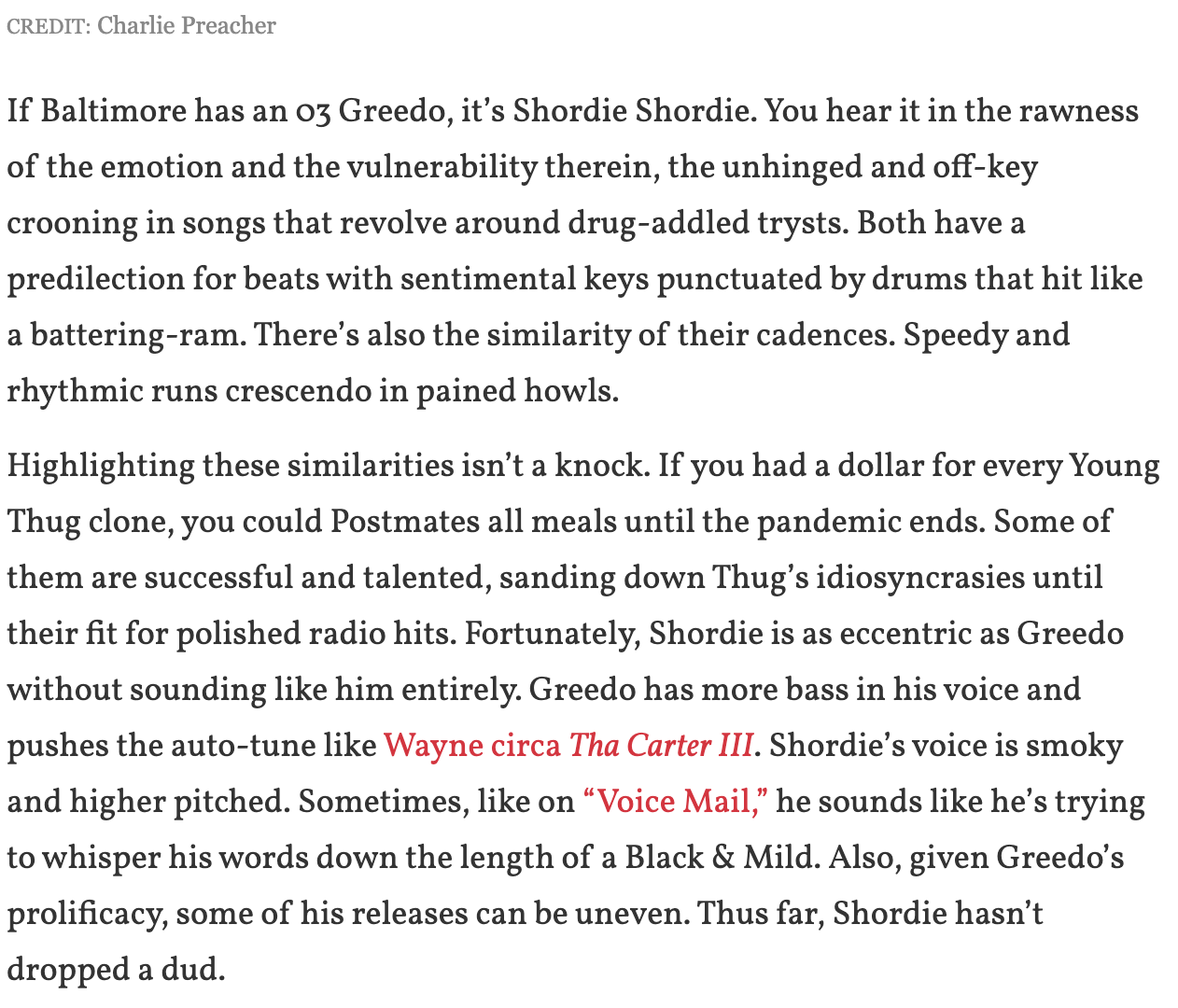 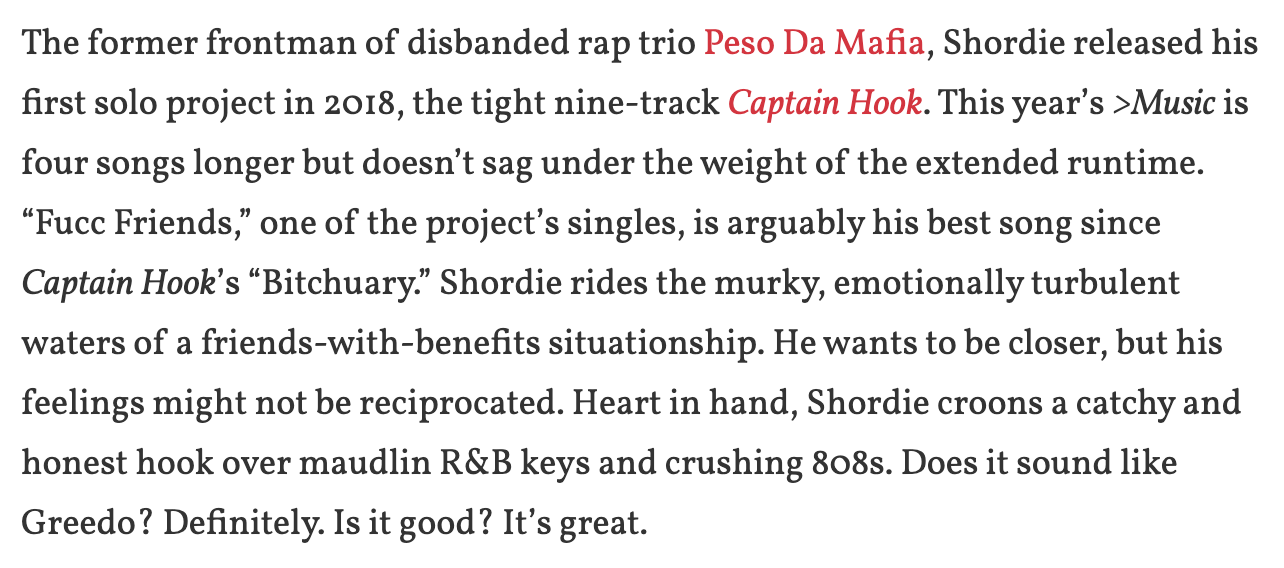 